Комитет Администрации г. Славгорода Алтайского края по образованию Муниципальное казённое общеобразовательное учреждение «Покровская средняя общеобразовательная школа»с. Покровка г. Славгорода Алтайского краяСогласовано: ПМО учителей естественно-научного объединения                                    Протокол № _____ от «___»________2015 г. Руководитель: __________З.П. Игнатенко Согласовано: заместитель директора по  УВР МКОУ «Покровская СОШ»___________Е.Н. Косогор                                                         «___»_________2015 г.Утверждаю: директор МКОУ «Покровская СОШ»___________С.А. ИвановаПриказ №______от «___»_______2015 г.Факультативный курс: «В мире уравнений и неравенств»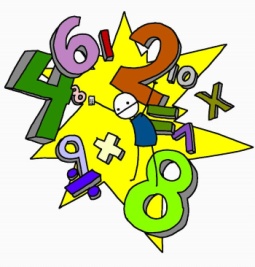 Ступень: основное общее образованиеКласс: 8Предмет: математикаСрок реализации: 2015-2016 учебный годРазработчик: И.А.Петросянг. Славгород с. Покровка 2015 гПояснительная запискаПрограмма данного факультативного курса рассчитана на 35 часов и предназначена для учащихся 8 класса. Цели курса: подготовка учащихся к итоговой аттестации, продолжению образования, повышение уровня их математической культуры. Задачи курса:сформировать у учащихся умение определять вид задания, твёрдо знать алгоритм решения;сформировать высокий уровень активности;развить интерес к математике; способствовать профориентации.     Данный курс имеет общеобразовательный, межпредметный характер, освещает роль и место математики в современном мире. Изучение методов решения типовых задач можно провести в форме обзорных лекций с разбором ключевых задач. Курс состоит из пяти тем. Изучаемый материал примыкает к основному курсу, дополняя его историческими сведениями,  сведениями  важными в общеобразовательном или прикладном отношении, материалами занимательного характера при минимальном расширении теоретического материала. Прежде, чем приступать к решению трудных задач, надо рассмотреть решение более простых, входящих как составная часть в решение сложных. В конце изучения каждой темы отведено по 2 часа на прорешивание типовых заданий из ОГЭ и ЕГЭ.   Формы организации учебных занятий В ходе изучения материала данного курса целесообразно сочетать такие формы организации учебной работы, как практикумы по решению задач,  лекции, беседа, тестирование, частично-поисковая деятельность. Развитию математического интереса способствуют математические игры (дидактическая, ролевая), викторины, головоломки. Календарно-тематическое планирование№ п/пТемаКол-во часовДатаДата№ п/пТемаКол-во часовПланФактРаздел 1. Числа и вычисления.Раздел 1. Числа и вычисления.Раздел 1. Числа и вычисления.Раздел 1. Числа и вычисления.Раздел 1. Числа и вычисления.Рациональные числа.104.09.Действительные числа.111.09.Проценты.118.09.Отношение и пропорциональность.125.09.Степень с целым показателем.102.10.Решение заданий из ОГЭ.209.10.16.10.Раздел 2. Выражения и их преобразование.Раздел 2. Выражения и их преобразование.Раздел 2. Выражения и их преобразование.Раздел 2. Выражения и их преобразование.Раздел 2. Выражения и их преобразование.Буквенные выражения.123.10.Многочлены.130.10.Алгебраические дроби.113.10.Преобразование выражений, содержащих квадратные корни.220.11.27.11.Решение заданий из ОГЭ.204.12.11.12.Раздел 3. Уравнения и неравенства.Раздел 3. Уравнения и неравенства.Раздел 3. Уравнения и неравенства.Раздел 3. Уравнения и неравенства.Раздел 3. Уравнения и неравенства.Линейные уравнения.118.12.Квадратные уравнения.125.12.Рациональные уравнения.115.01.Системы уравнений.122.01.Решение задач с помощью систем уравнений.129.01.Линейные неравенства и системы линейных неравенств.105.02.Решение заданий из ОГЭ.212.02.19.02.Раздел 4. Функции.Раздел 4. Функции.Раздел 4. Функции.Раздел 4. Функции.Раздел 4. Функции.Линейная функция.126.02.Квадратичная функция.104.03.Графики реальных зависимостей.211.03.18.03.Решение заданий из ОГЭ.225.03.  08.04.Раздел 5. Задачи.Раздел 5. Задачи.Раздел 5. Задачи.Раздел 5. Задачи.Раздел 5. Задачи.Задачи на движение.115.04.Задачи на работу.122.04.Задачи на числа.129.04.Текстовые задачи из ОГЭ. 206.05.13.05.Текстовые задачи из ЕГЭ .220.05.27.05.Итого часов:35 